ЧЕРКАСЬКА МІСЬКА РАДА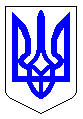 ЧЕРКАСЬКА МІСЬКА РАДАВИКОНАВЧИЙ КОМІТЕТРІШЕННЯВід 14.12.2018 № 1180Про внесення змін та доповнень до рішення виконавчого комітетувід 25.10.2018 № 967«Про дозвіл на використання паливно- мастильних матеріалів»	Відповідно по підпункту 1 пункту «а» ст. 29 Закону України «Про місцеве самоврядування в Україні», пункту 14 Порядку створення та використання матеріальних резервів для запобігання і ліквідації наслідків надзвичайних ситуацій, який затверджений постановою КМУ від 30.09.2015 № 775, розглянувши звернення комунального підприємства «Черкаське експлуатаційне лінійне управління автомобільних шляхів» від 30.11.2018 № 1100 (вх.23616-01-18 від 30.11.2018), з метою поновлення паливно – мастильних матеріалів місцевого матеріального резерву, виконавчий комітет Черкаської міської радиВИРІШИВ:	1. Доповнити пункт 1.рішення виконавчого комітету Черкаської міської ради від 25.10.2018 № 967 «Про дозвіл на використання паливно – мастильних матеріалів» абзацом такого змісту: «Комунальному підприємству «Черкаське експлуатаційне лінійне управління автомобільних шляхів» (Мельник О.О.) забезпечити цілодобове чергування техніки для зимового утримання вулично-дорожньої мережі (солерозкидачів, вантажних автомобілів, комбінованих дорожніх машин та тракторів, обладнаних відвалами та щітками, навантажувачів, автогрейдера), необхідний запас технологічних матеріалів (кристалічних реагентів, піщано-соляної суміші), цілодобове чергування водіїв та технічного персоналу».	2. Контроль за виконанням рішення покласти на заступника директора департаменту житлово-комунального комплексу Панченка Ю.В.Міський голова								А.В. Бондаренко